Tanggal		: 22 Mei 2015Nomor		: 128/MAKSI/FE-UTAMA/V/2015Lamp 		: 1 lembarPerihal 		: Permohonan Ijin KKLKepada Yth,TerlampirDi TempatSehubungan dengan pelaksanaan kegiatan kuliah kerja lapangan (KKL) program PPAk dan MAKSI Fakultas Ekonomi Universitas Widyatama ke PT. Perkebunan Nusantara VIII pada: Hari/Tanggal	: Selasa, 26 Mei 2015	Waktu 		: 07.00 - 19.00 WIB	Tempat		: Perkebunan Pangalengan PTPN VIIIKami selaku pengelola program studi PPAk dan MAKSI bermaksud mengajukan permohonan ijin bagi mahasiswa yang mengikuti kegiatan tersebut dengan data sebagaimana terlampir. Demikian surat ini kami sampaikan, atas perhatian dan kerjasamanya kami ucapkan  terima kasih.Ketua MAKSI-PPAk Widyatama,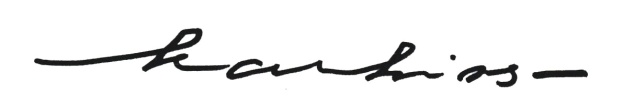 Prof. Dr. H. Karhi N. Sardjudin, M.M., Ak.Tembusan: Arsip  Lampiran surat nomor: 128/MAKSI/FE-UTAMA/V/2015, tanggal 22 Mei 2015DAFTAR PESERTA KKL PROGRAM PPAk UNIVERSITAS WIDYATAMANONAMA MAHASISWANONAMA MAHASISWAYADI MARYADI24ASEP SETIADI SUDRAJATAJENG RATNASARI PUTRI25SILVIA DWI RATNANINGSIHENDANG SRI ASTUTI26DWI PRAYOGA NUGRAHA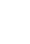 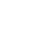 FISTA APRIANI SUJAYA27HERIYANTOMELIANA PUSPITASARI28HARSONO SANUDINTEGUH PURNAMA29ANNE SEPTRI YANIBAGUS SETYO PRABOWO30ANISSA YUNIAR LARASATIYEDI APRIYADI31RIZAL SUKMA ALIYUDINDEVI ASTRIANI32JAENAL ARIPINSANDHI AKBAR33DEVI CINDI NOVITAFITRI NURAENI34IRMA APRILIANTIFAUZAN RASYID35SENDI GUSNANDAR ARNANFAHMI HIDAYAH JUNAEDI36FERNANDO TAMBUNANRAPDO NOSTER PANJAITAN37ARIYO NUR SYUHADANIA KURNIASIH38BUDI INDRATNOKANIA SAHARAH NUGRAHA39ASTRI CYNTIAANNISA INSANI40FAHMI PRAYOGAALI RAHMAN REZA SAPUTRA41GITA RAHAYU KANIA BUDILINA YULAIKA42TITA KUSMIATITETI SARIFENI43MUKTI SAMUDRACECEP RAMDANI44EMMA RISMAYANTISAEPUL HIDAYAT45DIKY IMAN FIRMANSYAHIIS RAHMAWATI46FAHMI FAUZI